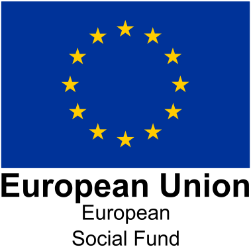 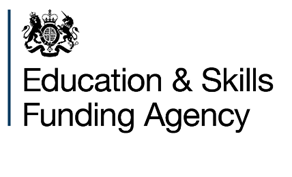 Community Grant Projects - Case Study Provider name ESF Contract Number ESFA - 15024Local Enterprise Partnership area:South East LEPInvestment Priority:1.4CASE STUDY HERECASE STUDY HEREContact Details for projectName: Website: Email: Telephone number: Date template completed:Contact Details for projectName: Website: Email: Telephone number: Date template completed:Contact Details of ESFA Management and Delivery Team AdvisorContact Details of ESFA Management and Delivery Team AdvisorName: Kelly BeadleJob title: ESF Management & Delivery AdvisorEmail address: kelly.beadle@education.gov.ukTelephone number: 07795 613 012Name: Kelly BeadleJob title: ESF Management & Delivery AdvisorEmail address: kelly.beadle@education.gov.ukTelephone number: 07795 613 012